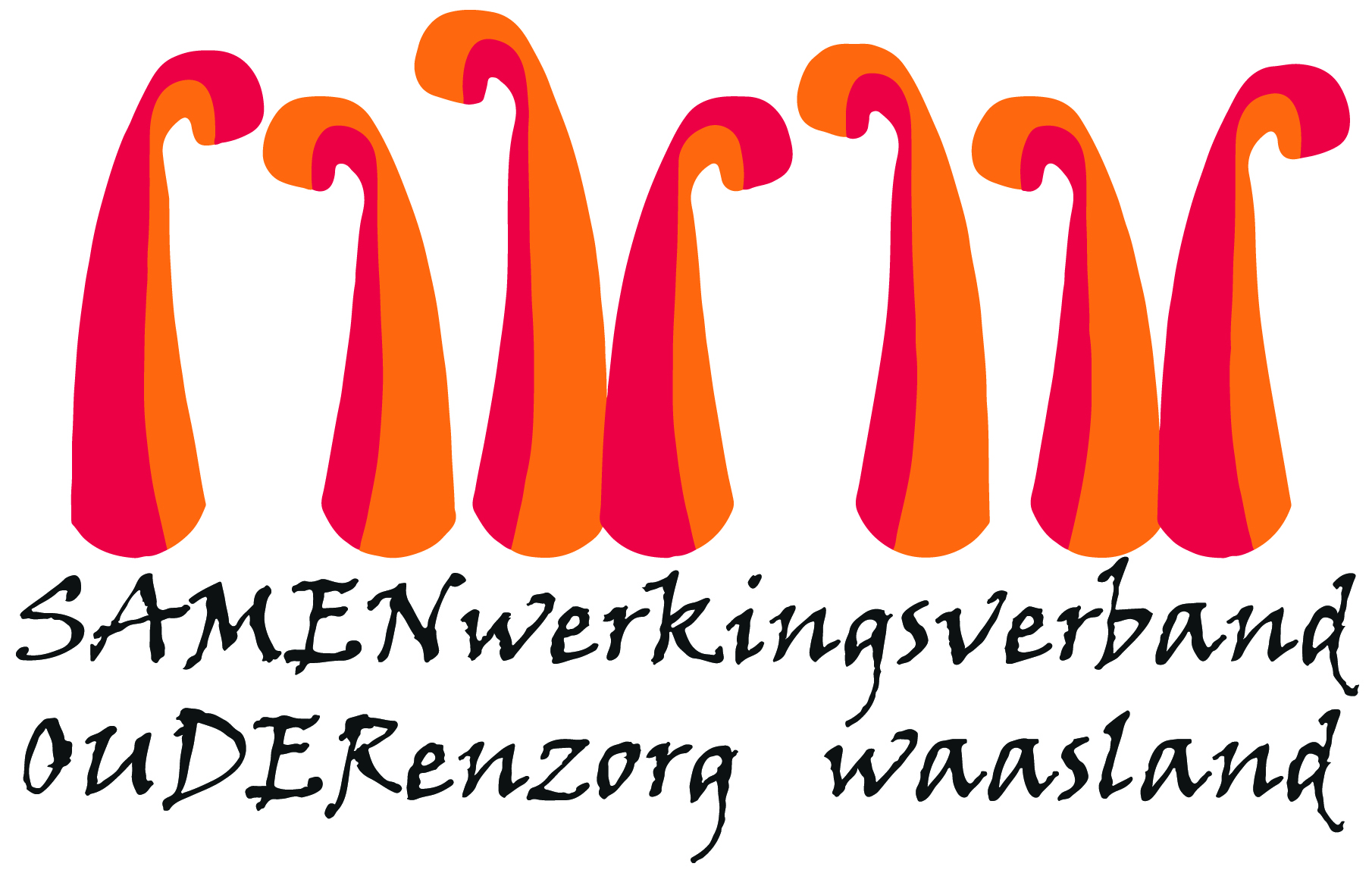 Nieuwsbrief wzc Grootenbosch – 19 mei 2020Beste,In het dagelijkse leven starten bedrijven, winkels en andere opnieuw op.   Ook bij Samen Ouder maken we werk van een exitstrategie.  Volgende week mogen enkele contactberoepen hun activiteiten hernemen.KapperDe kapster verbonden aan het woonzorgcentrum mag vanaf maandag 25 mei opnieuw opstarten.Er wordt enkel op afspraak gewerkt en één bewoner per keer.	Mieke voor afdeling de Linde en de Taxus 0486 51 08 74 
	Tatjana voor afdeling de Amber 0498 81 69 05We vragen aan de kapsters om enkel hun toegewezen afdeling te helpen en op vaste dagen te komen per afdeling.De algemene voorzorgs- en hygiënemaatregelen worden steeds in acht genomen.PodoloogIn uitzonderlijke en noodzakelijke situaties kan de podoloog vanaf maandag 25 mei in onze voorzieningen de activiteiten opnieuw uitoefenen dit in overleg met familie en hoofdverpleegkundigen.Er wordt enkel op afspraak gewerkt en enkel één op één.De behandelingen worden uitgevoerd in de kamer van de bewoner.Er worden dus geen cosmetische behandelingen of andere behandelingen van de voet die niet noodzakelijk zijn uitgevoerd. Pedicures starten voorlopig nog niet op.De algemene voorzorgs- en hygiënemaatregelen worden steeds in acht genomen.Kleine boodschappen /  persoonlijke verbruiksgoederenVanaf maandag 25 mei willen wij u de mogelijkheid geven om kleine boodschappen te laten bezorgen aan onze bewoners. In een eerste stap willen we u vragen om dit te beperken tot het brengen van persoonlijke verbruiksgoederen die we vanuit het woonzorgcentrum niet aanleveren, zoals eigen verzorgingsproducten, make-up, parfum,…  Omwille van het verstorende effect op onze werking vragen wij geen postorderleveringen toe te sturen.  
Belangrijk hierbij is dat de producten industrieel verpakt zijn en wij de mogelijkheid hebben om deze correct te ontsmetten.Hoe gaan we dit doen?Op dezelfde tijdstippen van de afhaalmomenten van de was, kan u naast proper wasgoed nu ook uw boodschap, cadeautje, … achterlaten. Zorg er wel voor dat de naam en de kamer duidelijk vermeld zijn!   Heeft u nog vragen, stel ze gerust via mail naar ann.maes@samenouder.beVriendelijke groetenAnn MaesDagelijks verantwoordelijke